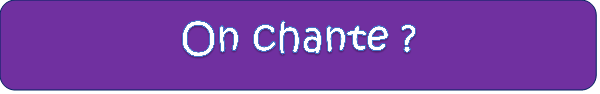 Si on …………………. mourir demainIl y a ceux qui ……………………. un avion 
D'autres qui ……………………. chez eux les yeux fermés 
Toi, qu'est-ce que tu ……………………. ? {x2} Il y en a qui ……………………. revoir la mer 
D'autres qui ……………………. encore faire l'amour 
Une dernière fois
Toi, tu ……………………. quoi ? ... et toi, tu ……………………. quoi ?

Si on ……………………. mourir demain
Qu'est-ce qu'on ……………………. de plus,Qu'est-ce qu'on ……………………. de moins
Si on ……………………. mourir demain, Moi, je t'……………………....x2

Il y en a qui ……………………. leur passé
Certains qui ……………………. boire et faire la fête
Jusqu'au matin
D'autres qui …………………….... 
Ceux qui s'en fichent et se ……………………. du plaisir
Et d'autres qui …………………….encore partir
Avant la fin
Toi, qu'est-ce que tu …………………….? ... et toi, qu'est-ce que tu…………………….?

Si on ……………………. mourir demain
Qu'est-ce qu'on …………………….de plus
Qu'est-ce qu'on ……………………. de moins
Si on ……………………. mourir demain, Moi, je t'……………………....x3

Et toi, dis-moi, est ce que tu m'aimeras
Jusqu'à demain et tous les jours d'après
Que rien, non rien, ne s'arrêtera jamais
Si on ……………………. mourir demain
Moi, je t'…………………….... moi, je t’…………………….
Est-ce qu'on ……………………. du mal, du bien
Si on ……………………. jusqu'à demain
Pour vivre tout ce qu'on a rêvé
